PENDIDIKAN DAN KEBUDAYAAN 
SD NEGERI KURSIGURU.COM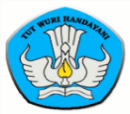 PENILAIAN HARIAN (PH)TAHUN PELAJARAN 20../20..Nama	: .............................  			No absen	: …………………Hari / Tanggal 	: .............................			Waktu		:  07.30-09.30Kelas	:  3 (Tiga)		Tema 		: 4 Sub Tema 2Kerjakan soal-soal berikut ini ! Contoh persamaan kewajiban antara siswa laki-laki dan siswa perempuan adalah...a. Belajar di ruang kelas		c. Bermain saat jam istirahatb. Mendapat nilai bagus		d. Mematuhi tata tertib di sekolah Diperhatikan saat menerangkan pelajaran adalah salah satu ...a. Hak guru                    		c. Kewajiban gurub. Hak murid               		d. Kewajiban murid sebutkan 3 hak anak di rumah?sebutkan 3 hak siswa disekolah?Sebutkan 3 kwajiban seoranga anak di sekolah?Sebutkan 3 kwajiban seoranga anak di rumah?Cara menjaga kebersihan lingkungan adalah dengan ….A.    membuang sampah pada tempatnyaB.    membuang ke sungaiC.    membakar di jalanD.    memupuk sampahRani menjadi buah hati ibunya.Arti ungkapan buah hati adalah anak ...a. pertama   b. kesayangan   c. KecilSebaiknya lingkungan kita harus dijaga agar tetap lestari. Kalimat di atas termasuk ….A.    perintahB.    saranC.    tanggapanD.    Larangan Mengapa lingkungan di sekitar kita harus dijaga kebersihannya?A.    Agar tidak mengundang lalat dan seranggaB.    aagr tidak menjadi sarang penyakitC.    Agar selalu menjaga kebersihan lingkunganD.    Agar tidak enak dipandang mata Jika teman kita mendapat masalah kita harus memberikan....a. hakb. saranc. kritik           d. Kewajiban Perhatikan kalimat-kalimat di bawah ini :(1). Pemberian penghargaan dapat menstimulasi semangat berkarya pemuda.(2). Kurangnya apresiasi dapat mengakibatkan malasnya pemuda dalam berkarya.(3). Aris menabung dengan tujuan ingin membeli mobil baru.(4). Bu Ina menyeduhkan teh hangat yang sangat manis sekali ke dalam cangkir kami.Kalimat tidak efektif ditunjukkan pada kalimat nomor …A. (1)B. (2)C. (3)D. (4)Ibu membuat kue cucur sangat terlalu manis, sehingga tak enak dimakan.Kalimat tersebut akan menjadi efektif dihilangkan kata … A. Dihilangkan kata “Ibu”B. Dihilangkan kata “cucur”C. Dihilangkan kata “enak”D. Dihilangkan kata “membuat”E. Dihilangkan kata “sangat”Pekerjaan yang dilakukan dengan sangat profesional sekali akan membuahkan hasil yang begitu maksimal dan sangat bermanfaat bagi seluruh banyak manusia di sekitarnya.Pada kalimat di atas perlu menghilangkan beberapa kata sehingga menjadi kalimat yang efektif.Beberapa kata yang perlu dihilangkan pada kalimat tersebut ialah...A. Sekali, seluruhB. Maksimal, bermanfaatC. Banyak, manusia,D. Pekerjaan, dilakukanE. Bermanfaat, disekitarnyaPerhatikan percakapan berikut ini!Andi : Assalamualaikum. Apa kabar Din? Selamat pagi.Dino : Waalakumsalam. Alhamdulillah sehat Ndi. Selamat pagi. Ada yang bisa saya bantu?Andi : Begini, saya ingin bertanya apakah opini yang saya kirimkan ke Mading sudah dimuat?Dino : Oh, sudah. Kamu bisa lihat di mading sekolah besok pagi.Andi : Alhamdulillah.Dino : Begini Ndi, untuk berikutnya saya minta tulisan opinimu lebih hangat dan faktual lagi ya! Soalnya kalau sudah agak lama, khawatir tidak lagi segar dan ditinggalkan pembaca.Andi : …a. Andi : Begini, saya ingin bertanya apakah opini yang saya kirimkan ke Mading sudah dimuat?b. Dino : Oh, sudah. Kamu bisa lihat di mading sekolah besok pagi.c. Andi : Assalamualaikum. Apa kabar Din?d. Dino : Waalakumsalam. Alhamdulillah sehat Ndi. Ada yang bisa saya bantu?e. Dino : Begini Ndi, untuk berikutnya saya minta tulisan opinimu lebih hangat dan faktual lagi ya! Soalnya kalau sudah agak lama, khawatir tidak lagi segar dan ditinggalkan pembaca.isilah titik di bawah iniSiswa yang mengikuti dengan suara lembut1. ... - 165 = 5802. 850 - ... = 5803. ... - 355 = 5804. ... - 234 = 580 Isilah titik di bawah ini1. 45 - 11  = ...2. 33 - ... = 233. 30 - 18  = ...4. 25 - ... = 9 Tari berikut ini merupakan tari bertema kepahlawanan, yaitu ....a. Tari tani                                     b.  Tari Blekdidot                          c.  Tari Kelinci                                 d.  Tari PerangYang bukan unsur pendukung tari adalah ...a. Cantik dan tampanb. Gerakc. Busanad. PropertiTari tunggal berarti dibawakan oleh...a. satu orang penarib. dua orang penaric. tiga orang penarid. empat orang penariKunci Jawaband. Mematuhi tata tertib di sekolaha. Hak guru1. Mendapatkan perlindungandari orang tua.2. Mendapatkan pendidikan dari orang tua3. Mendapatkan jaminan kesehatan dari orang tua4. Mendapat kasih sayang dari orang tua1. Mendapatkan pendidikan dan bimbingan dari guru2. mendapatkan perlindungan dan keamanan3. menggunakan fasilitas sekolah: kelas, laboratorium, perpustakaan dll1. Menghormati guru2. Membantu pekerjaan guru3. menjaga kebersihan dan keindahan sekolah4. Belajar yang rajin5. Selalu mengerjakan tugas sekolah1. Menghormati orang tua2. membantu pekerjaan rumah3. mematuhi perintah orang tua4. Menjaga kebersihan dan kenyamanan rumahA. Membuang sampah pada tempatnyab. kesayangan  B.    SaranB.    aagr tidak menjadi sarang penyakitb. SaranD. (4)E. Dihilangkan kata “sangat”B. Maksimal, bermanfaate. Dino : Begini Ndi, untuk berikutnya saya minta tulisan opinimu lebih hangat dan faktual lagi ya! Soalnya kalau sudah agak lama, khawatir tidak lagi segar dan ditinggalkan pembaca.Siswa yang mengikuti dengan suara lembut1. 745 - 165 = 5802. 850 - 270 = 5803. 935 - 355 = 5804. 814 - 234 = 5801. 45 - 11  = 342. 33 - 10  = 233. 30 - 18  = 124. 25 - 16  = 9d.  Tari Peranga. Cantik dan tampana. satu orang penari